Tableau des déplacementsType des déplacements: ______________________  (roule, glisse)Grade 1DRAFTLesson:  Blowing Objects Move - part 1Lesson:  Blowing Objects Move - part 1Reference to English Interconnections LessonObjects Move p.  131Reference to English Interconnections LessonObjects Move p.  131Science Standard(s): Standard 3.1 Physical ScienceScience Standard(s): Standard 3.1 Physical ScienceScience Standard(s): Standard 3.1 Physical ScienceScience Standard(s): Standard 3.1 Physical ScienceScience Standard(s): Standard 3.1 Physical ScienceContent Objective(s):Content Objective(s):Language Objective(s):Language Objective(s):Language Objective(s):Students will identify objects that move and do not move when blown during the experiment individually.Je peux identifier les objets qui se déplacent ou qui ne se déplacent pas quand je leur souffle dessus pendant une expérience. Students will identify objects that move and do not move when blown during the experiment individually.Je peux identifier les objets qui se déplacent ou qui ne se déplacent pas quand je leur souffle dessus pendant une expérience. Students will use a complete sentence to identify the objects that move and don’t move during a partner activity.  Je peux faire une phrase complète pour dire à un partenaire quels objets se sont déplacés ou quels objets ne se sont pas déplacés. Students will use a complete sentence to identify the objects that move and don’t move during a partner activity.  Je peux faire une phrase complète pour dire à un partenaire quels objets se sont déplacés ou quels objets ne se sont pas déplacés. Students will use a complete sentence to identify the objects that move and don’t move during a partner activity.  Je peux faire une phrase complète pour dire à un partenaire quels objets se sont déplacés ou quels objets ne se sont pas déplacés. Essential Questions:How can we investigate the natural world in my neighborhood?Essential Questions:How can we investigate the natural world in my neighborhood?Required Academic Vocabulary for Word Wall:Listen: s'est déplacé, ne s'est pas déplacéSpeak: s'est déplacé, ne s'est pas déplacéRead: Write: oui, non (va se déplacer/ne va pas se déplacer)Sentence Frames:“Je pense.” “Je ne pense pas.”______ s'est déplacé._______ ne s'est pas déplacé.Required Academic Vocabulary for Word Wall:Listen: s'est déplacé, ne s'est pas déplacéSpeak: s'est déplacé, ne s'est pas déplacéRead: Write: oui, non (va se déplacer/ne va pas se déplacer)Sentence Frames:“Je pense.” “Je ne pense pas.”______ s'est déplacé._______ ne s'est pas déplacé.Required Academic Vocabulary for Word Wall:Listen: s'est déplacé, ne s'est pas déplacéSpeak: s'est déplacé, ne s'est pas déplacéRead: Write: oui, non (va se déplacer/ne va pas se déplacer)Sentence Frames:“Je pense.” “Je ne pense pas.”______ s'est déplacé._______ ne s'est pas déplacé.Materials:“Motion” chartA bag of 6 objects per pair of students for them to blow on (ball, blocks, bottles, lids, feathers, pencils, chalk, toy car light enough to move when a person blows, heavy box, etc.)Materials:“Motion” chartA bag of 6 objects per pair of students for them to blow on (ball, blocks, bottles, lids, feathers, pencils, chalk, toy car light enough to move when a person blows, heavy box, etc.)Additional Lesson Vocabulary:un déplacement, une expérienceReview Vocabulary:Additional Lesson Vocabulary:un déplacement, une expérienceReview Vocabulary:Additional Lesson Vocabulary:un déplacement, une expérienceReview Vocabulary:Lesson:  BlowingLesson:  BlowingLesson:  BlowingLesson:  BlowingInstructional Time: 35 minutesOpening:  (5 minutes)Show the students two objects: one that is easy to move like a toy car and another that is hard to move like a heavy box.T: “Regardez ces deux objets.  Nous avons une petite voiture et une boîte.  Qui veut venir les déplacer ? Levez la main si vous voulez venir le faire.”S: will raise their hands if they want to come up.Teacher chooses a student.S:  one student comes up and tries to move the toy car 1st and then tries to move the heavy box.  T: “Je vous remercie pour votre aide. Quel objet a été le plus facile à déplacer, la petite voiture ou la boîte?”S:  the student will either point at the toy car or say “la petite voiture”T: “Aujourd'hui nous allons faire des expériences sur le mouvement. Nous allons déplacer des objets en leur soufflant dessus.”Demonstrate what blowing is.T: “J’ai besoin de quelqu’un d’autre pour m’aider.  Je voudrais que l’un de vous essaie de déplacer la petite voiture en soufflant.”Choose a student to come up and blow the toy car.S:  one student will come up and blow on the toy car.T: “Est-ce qu’elle se déplace lorsqu’on lui souffle dessus?”S: will respond, “oui”T: “Maintenant, essayez de faire la même chose avec la boîte.  Soufflez dessus.”S:  will blow on the box.  T: “Est ce qu’elle s'est déplacée?  “S:  students will respond, “non”Experiment and Record: (15-20 minutes)T: “Dans chaque sac, il y a une collection d'objets pour chaque groupe de deux élèves.” The teacher will demonstrate taking an object out of the bag and identify what it is.” T: “Vous pensez qu’en soufflant sur cet objet on peut le faire se déplacer?” S:  will shake their heads if think they can blow the item to move it or not. Use the modeling cycle:Give each of the students a “Motion” chart. The teacher will demonstrate with a large “motion chart”. Have each student record the results on the chart working in pairs.T: “Chacun d’entre vous aura un tableau pour noter les résultats des expériences.  Une personne va sortir un objet du sac et le montrer à l'autre personne en disant “Est-ce qu’il va se déplacer?” L'autre personne répondra “Je pense.” ou “Je ne pense pas”  Notez la prédiction dans le tableau.  Puis la première personne va souffler sur l'objet et voir s’il bouge.  Ils devront tous les deux noter ce qui se passe.  Est-ce que l’objet s'est déplacé ou pas. Enfin, dessiner à quoi ressemblait le mouvement.”Teacher and One StudentT: “D’abord, laissez-moi vous montrer ce qu’il faut faire.  J'ai besoin d'un volontaire.  Nous sommes partenaires. Voici notre sac.  Je sors un objet et je te  demande “Est-ce qu’il va se déplacer?” Tu réponds…”S: “Je pense.” ou “Je ne pense pas.”  T:   “Nous notons la prédiction.  Puis je souffle dessus comme ça.  Est-ce qu’il s'est déplacé ou pas?”S: will respond.T: “Puis nous prenons des notes tous les deux dans nos tableaux. N'oubliez pas de dessiner le mouvement.”All StudentsT: “Maintenant c'est votre tour.  Prenez vos tableaux, un stylo, et un sac d'objets pour deux. Vous aurez 6 minutes pour faire l'expérience avec 6 objets. Je vous préviendrai quand il ne restera plus qu'une minute. Quand je frapperai dans mes mains, il faudra terminer et revenir s'asseoir sur le tapis.”S:  will get their paper, pencil, and a bag of objects for each pair then find a place in the room to do their experiment.As the students are blowing on each item walk around the room to make sure they stay on task and record the results correctly.When the students complete 6 of the items bring them back together for discussion.Discussion and Report: (10 minutes)T: “Maintenant que vous avez terminé l'expérience, vous allez vous regrouper pour former un groupe de quatre.  Vous parlerez de vos objets à vos partenaires.  Les objets se sont-ils déplacés quand vous leur avez soufflé dessus?  J'ai besoin d'un groupe de quatre pour venir m'aider à montrer ce qu'il faut faire.”Choose a group of four to come up and demonstrate the activity.Teacher Does with Student:T: “Chaque personne se déplacera dans un cercle en parlant d’un objet de son tableau.  D’abord, laissez-moi vous montrer mon tableau. ‘La balle s'est déplacée’ ou ‘Le crayon s’est déplacé’ ou ‘Le bloc ne s'est pas déplacé’ (Choisir un seul exemple.)”T: “Maintenant c'est votre tour, montrez-moi votre tableau.  Parlez-moi d’un objet et dites-moi s’il s'est déplacé ou pas.”S:  will show the teacher the chart and tell them the items that moved and the ones that did not. “la balle s'est déplacée”  or “ le cube ne s'est pas déplacé.”Four Students Do:T: “Maintenant j'ai besoin de deux paires d'élèves pour venir montrer. Deux plus deux c’est quatre élèves ensemble dans un groupe.”Teacher chooses two  pairs.T: “Elève #1 c’est toi qui commence.  Tu va dire ‘______ s’est déplacé’  ou ‘______ ne s’est pas déplacé’.S:  student #1 will show their chart and say “_____ s'est déplacé” or “_______ ne s'est pas déplacé” for each of the 6 items.T: “Bon travail!  Elève #2, à ton tour.  Tu diras ‘______s’est déplacé’  ou ‘______ ne s’est pas déplacé’.S:  student #2 will show their chart and say “ ______ moved” or ________ did not move.”T: “Excellent! Elève #3 à ton tour.  Tu diras ‘______s’est déplacé’  ou ‘______ ne s’est pas déplacé’.S:  student #3 will show their chart and say “_____ moved” or “_______ did not move” for each of the 6 items.T: “Fantastique!  Elève #4, à ton tour.  Tu diras ‘______s’est déplacé’  ou ‘______ ne s’est pas déplacé’.S:  student #4 will show their chart and say “ ______ moved” or ________ did not move.”All Students Do:T:  “Génial!  Maintenant, vous allez tous essayer de le faire.  Je vais appeler deux paires d'élèves ensemble pour former un groupe. Ensuite vous pourrez commencer.”Call out pairs of students to work with other pairs to make a group of 4.  If numbers do not work out evenly, then join 3 pairs together or have a pair share with you. Help them begin.  Walk around the groups as they do the activity. S:  will join a group and explain which items moved and which ones did not.Closing:  (5 minutes)Bring the students back together for questioning.T: “Quelles formes se sont déplacées ? Les blocs se sont-ils déplacés ? La balle s'est-elle déplacée ?...”S: will respond. T: “Bien, quelles sont les formes qui ne se sont pas déplacées?  Est-ce que les blocs se sont déplacés?  Est-ce que la balle s'est déplacée? ….”S: will respond.Opening:  (5 minutes)Show the students two objects: one that is easy to move like a toy car and another that is hard to move like a heavy box.T: “Regardez ces deux objets.  Nous avons une petite voiture et une boîte.  Qui veut venir les déplacer ? Levez la main si vous voulez venir le faire.”S: will raise their hands if they want to come up.Teacher chooses a student.S:  one student comes up and tries to move the toy car 1st and then tries to move the heavy box.  T: “Je vous remercie pour votre aide. Quel objet a été le plus facile à déplacer, la petite voiture ou la boîte?”S:  the student will either point at the toy car or say “la petite voiture”T: “Aujourd'hui nous allons faire des expériences sur le mouvement. Nous allons déplacer des objets en leur soufflant dessus.”Demonstrate what blowing is.T: “J’ai besoin de quelqu’un d’autre pour m’aider.  Je voudrais que l’un de vous essaie de déplacer la petite voiture en soufflant.”Choose a student to come up and blow the toy car.S:  one student will come up and blow on the toy car.T: “Est-ce qu’elle se déplace lorsqu’on lui souffle dessus?”S: will respond, “oui”T: “Maintenant, essayez de faire la même chose avec la boîte.  Soufflez dessus.”S:  will blow on the box.  T: “Est ce qu’elle s'est déplacée?  “S:  students will respond, “non”Experiment and Record: (15-20 minutes)T: “Dans chaque sac, il y a une collection d'objets pour chaque groupe de deux élèves.” The teacher will demonstrate taking an object out of the bag and identify what it is.” T: “Vous pensez qu’en soufflant sur cet objet on peut le faire se déplacer?” S:  will shake their heads if think they can blow the item to move it or not. Use the modeling cycle:Give each of the students a “Motion” chart. The teacher will demonstrate with a large “motion chart”. Have each student record the results on the chart working in pairs.T: “Chacun d’entre vous aura un tableau pour noter les résultats des expériences.  Une personne va sortir un objet du sac et le montrer à l'autre personne en disant “Est-ce qu’il va se déplacer?” L'autre personne répondra “Je pense.” ou “Je ne pense pas”  Notez la prédiction dans le tableau.  Puis la première personne va souffler sur l'objet et voir s’il bouge.  Ils devront tous les deux noter ce qui se passe.  Est-ce que l’objet s'est déplacé ou pas. Enfin, dessiner à quoi ressemblait le mouvement.”Teacher and One StudentT: “D’abord, laissez-moi vous montrer ce qu’il faut faire.  J'ai besoin d'un volontaire.  Nous sommes partenaires. Voici notre sac.  Je sors un objet et je te  demande “Est-ce qu’il va se déplacer?” Tu réponds…”S: “Je pense.” ou “Je ne pense pas.”  T:   “Nous notons la prédiction.  Puis je souffle dessus comme ça.  Est-ce qu’il s'est déplacé ou pas?”S: will respond.T: “Puis nous prenons des notes tous les deux dans nos tableaux. N'oubliez pas de dessiner le mouvement.”All StudentsT: “Maintenant c'est votre tour.  Prenez vos tableaux, un stylo, et un sac d'objets pour deux. Vous aurez 6 minutes pour faire l'expérience avec 6 objets. Je vous préviendrai quand il ne restera plus qu'une minute. Quand je frapperai dans mes mains, il faudra terminer et revenir s'asseoir sur le tapis.”S:  will get their paper, pencil, and a bag of objects for each pair then find a place in the room to do their experiment.As the students are blowing on each item walk around the room to make sure they stay on task and record the results correctly.When the students complete 6 of the items bring them back together for discussion.Discussion and Report: (10 minutes)T: “Maintenant que vous avez terminé l'expérience, vous allez vous regrouper pour former un groupe de quatre.  Vous parlerez de vos objets à vos partenaires.  Les objets se sont-ils déplacés quand vous leur avez soufflé dessus?  J'ai besoin d'un groupe de quatre pour venir m'aider à montrer ce qu'il faut faire.”Choose a group of four to come up and demonstrate the activity.Teacher Does with Student:T: “Chaque personne se déplacera dans un cercle en parlant d’un objet de son tableau.  D’abord, laissez-moi vous montrer mon tableau. ‘La balle s'est déplacée’ ou ‘Le crayon s’est déplacé’ ou ‘Le bloc ne s'est pas déplacé’ (Choisir un seul exemple.)”T: “Maintenant c'est votre tour, montrez-moi votre tableau.  Parlez-moi d’un objet et dites-moi s’il s'est déplacé ou pas.”S:  will show the teacher the chart and tell them the items that moved and the ones that did not. “la balle s'est déplacée”  or “ le cube ne s'est pas déplacé.”Four Students Do:T: “Maintenant j'ai besoin de deux paires d'élèves pour venir montrer. Deux plus deux c’est quatre élèves ensemble dans un groupe.”Teacher chooses two  pairs.T: “Elève #1 c’est toi qui commence.  Tu va dire ‘______ s’est déplacé’  ou ‘______ ne s’est pas déplacé’.S:  student #1 will show their chart and say “_____ s'est déplacé” or “_______ ne s'est pas déplacé” for each of the 6 items.T: “Bon travail!  Elève #2, à ton tour.  Tu diras ‘______s’est déplacé’  ou ‘______ ne s’est pas déplacé’.S:  student #2 will show their chart and say “ ______ moved” or ________ did not move.”T: “Excellent! Elève #3 à ton tour.  Tu diras ‘______s’est déplacé’  ou ‘______ ne s’est pas déplacé’.S:  student #3 will show their chart and say “_____ moved” or “_______ did not move” for each of the 6 items.T: “Fantastique!  Elève #4, à ton tour.  Tu diras ‘______s’est déplacé’  ou ‘______ ne s’est pas déplacé’.S:  student #4 will show their chart and say “ ______ moved” or ________ did not move.”All Students Do:T:  “Génial!  Maintenant, vous allez tous essayer de le faire.  Je vais appeler deux paires d'élèves ensemble pour former un groupe. Ensuite vous pourrez commencer.”Call out pairs of students to work with other pairs to make a group of 4.  If numbers do not work out evenly, then join 3 pairs together or have a pair share with you. Help them begin.  Walk around the groups as they do the activity. S:  will join a group and explain which items moved and which ones did not.Closing:  (5 minutes)Bring the students back together for questioning.T: “Quelles formes se sont déplacées ? Les blocs se sont-ils déplacés ? La balle s'est-elle déplacée ?...”S: will respond. T: “Bien, quelles sont les formes qui ne se sont pas déplacées?  Est-ce que les blocs se sont déplacés?  Est-ce que la balle s'est déplacée? ….”S: will respond.Opening:  (5 minutes)Show the students two objects: one that is easy to move like a toy car and another that is hard to move like a heavy box.T: “Regardez ces deux objets.  Nous avons une petite voiture et une boîte.  Qui veut venir les déplacer ? Levez la main si vous voulez venir le faire.”S: will raise their hands if they want to come up.Teacher chooses a student.S:  one student comes up and tries to move the toy car 1st and then tries to move the heavy box.  T: “Je vous remercie pour votre aide. Quel objet a été le plus facile à déplacer, la petite voiture ou la boîte?”S:  the student will either point at the toy car or say “la petite voiture”T: “Aujourd'hui nous allons faire des expériences sur le mouvement. Nous allons déplacer des objets en leur soufflant dessus.”Demonstrate what blowing is.T: “J’ai besoin de quelqu’un d’autre pour m’aider.  Je voudrais que l’un de vous essaie de déplacer la petite voiture en soufflant.”Choose a student to come up and blow the toy car.S:  one student will come up and blow on the toy car.T: “Est-ce qu’elle se déplace lorsqu’on lui souffle dessus?”S: will respond, “oui”T: “Maintenant, essayez de faire la même chose avec la boîte.  Soufflez dessus.”S:  will blow on the box.  T: “Est ce qu’elle s'est déplacée?  “S:  students will respond, “non”Experiment and Record: (15-20 minutes)T: “Dans chaque sac, il y a une collection d'objets pour chaque groupe de deux élèves.” The teacher will demonstrate taking an object out of the bag and identify what it is.” T: “Vous pensez qu’en soufflant sur cet objet on peut le faire se déplacer?” S:  will shake their heads if think they can blow the item to move it or not. Use the modeling cycle:Give each of the students a “Motion” chart. The teacher will demonstrate with a large “motion chart”. Have each student record the results on the chart working in pairs.T: “Chacun d’entre vous aura un tableau pour noter les résultats des expériences.  Une personne va sortir un objet du sac et le montrer à l'autre personne en disant “Est-ce qu’il va se déplacer?” L'autre personne répondra “Je pense.” ou “Je ne pense pas”  Notez la prédiction dans le tableau.  Puis la première personne va souffler sur l'objet et voir s’il bouge.  Ils devront tous les deux noter ce qui se passe.  Est-ce que l’objet s'est déplacé ou pas. Enfin, dessiner à quoi ressemblait le mouvement.”Teacher and One StudentT: “D’abord, laissez-moi vous montrer ce qu’il faut faire.  J'ai besoin d'un volontaire.  Nous sommes partenaires. Voici notre sac.  Je sors un objet et je te  demande “Est-ce qu’il va se déplacer?” Tu réponds…”S: “Je pense.” ou “Je ne pense pas.”  T:   “Nous notons la prédiction.  Puis je souffle dessus comme ça.  Est-ce qu’il s'est déplacé ou pas?”S: will respond.T: “Puis nous prenons des notes tous les deux dans nos tableaux. N'oubliez pas de dessiner le mouvement.”All StudentsT: “Maintenant c'est votre tour.  Prenez vos tableaux, un stylo, et un sac d'objets pour deux. Vous aurez 6 minutes pour faire l'expérience avec 6 objets. Je vous préviendrai quand il ne restera plus qu'une minute. Quand je frapperai dans mes mains, il faudra terminer et revenir s'asseoir sur le tapis.”S:  will get their paper, pencil, and a bag of objects for each pair then find a place in the room to do their experiment.As the students are blowing on each item walk around the room to make sure they stay on task and record the results correctly.When the students complete 6 of the items bring them back together for discussion.Discussion and Report: (10 minutes)T: “Maintenant que vous avez terminé l'expérience, vous allez vous regrouper pour former un groupe de quatre.  Vous parlerez de vos objets à vos partenaires.  Les objets se sont-ils déplacés quand vous leur avez soufflé dessus?  J'ai besoin d'un groupe de quatre pour venir m'aider à montrer ce qu'il faut faire.”Choose a group of four to come up and demonstrate the activity.Teacher Does with Student:T: “Chaque personne se déplacera dans un cercle en parlant d’un objet de son tableau.  D’abord, laissez-moi vous montrer mon tableau. ‘La balle s'est déplacée’ ou ‘Le crayon s’est déplacé’ ou ‘Le bloc ne s'est pas déplacé’ (Choisir un seul exemple.)”T: “Maintenant c'est votre tour, montrez-moi votre tableau.  Parlez-moi d’un objet et dites-moi s’il s'est déplacé ou pas.”S:  will show the teacher the chart and tell them the items that moved and the ones that did not. “la balle s'est déplacée”  or “ le cube ne s'est pas déplacé.”Four Students Do:T: “Maintenant j'ai besoin de deux paires d'élèves pour venir montrer. Deux plus deux c’est quatre élèves ensemble dans un groupe.”Teacher chooses two  pairs.T: “Elève #1 c’est toi qui commence.  Tu va dire ‘______ s’est déplacé’  ou ‘______ ne s’est pas déplacé’.S:  student #1 will show their chart and say “_____ s'est déplacé” or “_______ ne s'est pas déplacé” for each of the 6 items.T: “Bon travail!  Elève #2, à ton tour.  Tu diras ‘______s’est déplacé’  ou ‘______ ne s’est pas déplacé’.S:  student #2 will show their chart and say “ ______ moved” or ________ did not move.”T: “Excellent! Elève #3 à ton tour.  Tu diras ‘______s’est déplacé’  ou ‘______ ne s’est pas déplacé’.S:  student #3 will show their chart and say “_____ moved” or “_______ did not move” for each of the 6 items.T: “Fantastique!  Elève #4, à ton tour.  Tu diras ‘______s’est déplacé’  ou ‘______ ne s’est pas déplacé’.S:  student #4 will show their chart and say “ ______ moved” or ________ did not move.”All Students Do:T:  “Génial!  Maintenant, vous allez tous essayer de le faire.  Je vais appeler deux paires d'élèves ensemble pour former un groupe. Ensuite vous pourrez commencer.”Call out pairs of students to work with other pairs to make a group of 4.  If numbers do not work out evenly, then join 3 pairs together or have a pair share with you. Help them begin.  Walk around the groups as they do the activity. S:  will join a group and explain which items moved and which ones did not.Closing:  (5 minutes)Bring the students back together for questioning.T: “Quelles formes se sont déplacées ? Les blocs se sont-ils déplacés ? La balle s'est-elle déplacée ?...”S: will respond. T: “Bien, quelles sont les formes qui ne se sont pas déplacées?  Est-ce que les blocs se sont déplacés?  Est-ce que la balle s'est déplacée? ….”S: will respond.Opening:  (5 minutes)Show the students two objects: one that is easy to move like a toy car and another that is hard to move like a heavy box.T: “Regardez ces deux objets.  Nous avons une petite voiture et une boîte.  Qui veut venir les déplacer ? Levez la main si vous voulez venir le faire.”S: will raise their hands if they want to come up.Teacher chooses a student.S:  one student comes up and tries to move the toy car 1st and then tries to move the heavy box.  T: “Je vous remercie pour votre aide. Quel objet a été le plus facile à déplacer, la petite voiture ou la boîte?”S:  the student will either point at the toy car or say “la petite voiture”T: “Aujourd'hui nous allons faire des expériences sur le mouvement. Nous allons déplacer des objets en leur soufflant dessus.”Demonstrate what blowing is.T: “J’ai besoin de quelqu’un d’autre pour m’aider.  Je voudrais que l’un de vous essaie de déplacer la petite voiture en soufflant.”Choose a student to come up and blow the toy car.S:  one student will come up and blow on the toy car.T: “Est-ce qu’elle se déplace lorsqu’on lui souffle dessus?”S: will respond, “oui”T: “Maintenant, essayez de faire la même chose avec la boîte.  Soufflez dessus.”S:  will blow on the box.  T: “Est ce qu’elle s'est déplacée?  “S:  students will respond, “non”Experiment and Record: (15-20 minutes)T: “Dans chaque sac, il y a une collection d'objets pour chaque groupe de deux élèves.” The teacher will demonstrate taking an object out of the bag and identify what it is.” T: “Vous pensez qu’en soufflant sur cet objet on peut le faire se déplacer?” S:  will shake their heads if think they can blow the item to move it or not. Use the modeling cycle:Give each of the students a “Motion” chart. The teacher will demonstrate with a large “motion chart”. Have each student record the results on the chart working in pairs.T: “Chacun d’entre vous aura un tableau pour noter les résultats des expériences.  Une personne va sortir un objet du sac et le montrer à l'autre personne en disant “Est-ce qu’il va se déplacer?” L'autre personne répondra “Je pense.” ou “Je ne pense pas”  Notez la prédiction dans le tableau.  Puis la première personne va souffler sur l'objet et voir s’il bouge.  Ils devront tous les deux noter ce qui se passe.  Est-ce que l’objet s'est déplacé ou pas. Enfin, dessiner à quoi ressemblait le mouvement.”Teacher and One StudentT: “D’abord, laissez-moi vous montrer ce qu’il faut faire.  J'ai besoin d'un volontaire.  Nous sommes partenaires. Voici notre sac.  Je sors un objet et je te  demande “Est-ce qu’il va se déplacer?” Tu réponds…”S: “Je pense.” ou “Je ne pense pas.”  T:   “Nous notons la prédiction.  Puis je souffle dessus comme ça.  Est-ce qu’il s'est déplacé ou pas?”S: will respond.T: “Puis nous prenons des notes tous les deux dans nos tableaux. N'oubliez pas de dessiner le mouvement.”All StudentsT: “Maintenant c'est votre tour.  Prenez vos tableaux, un stylo, et un sac d'objets pour deux. Vous aurez 6 minutes pour faire l'expérience avec 6 objets. Je vous préviendrai quand il ne restera plus qu'une minute. Quand je frapperai dans mes mains, il faudra terminer et revenir s'asseoir sur le tapis.”S:  will get their paper, pencil, and a bag of objects for each pair then find a place in the room to do their experiment.As the students are blowing on each item walk around the room to make sure they stay on task and record the results correctly.When the students complete 6 of the items bring them back together for discussion.Discussion and Report: (10 minutes)T: “Maintenant que vous avez terminé l'expérience, vous allez vous regrouper pour former un groupe de quatre.  Vous parlerez de vos objets à vos partenaires.  Les objets se sont-ils déplacés quand vous leur avez soufflé dessus?  J'ai besoin d'un groupe de quatre pour venir m'aider à montrer ce qu'il faut faire.”Choose a group of four to come up and demonstrate the activity.Teacher Does with Student:T: “Chaque personne se déplacera dans un cercle en parlant d’un objet de son tableau.  D’abord, laissez-moi vous montrer mon tableau. ‘La balle s'est déplacée’ ou ‘Le crayon s’est déplacé’ ou ‘Le bloc ne s'est pas déplacé’ (Choisir un seul exemple.)”T: “Maintenant c'est votre tour, montrez-moi votre tableau.  Parlez-moi d’un objet et dites-moi s’il s'est déplacé ou pas.”S:  will show the teacher the chart and tell them the items that moved and the ones that did not. “la balle s'est déplacée”  or “ le cube ne s'est pas déplacé.”Four Students Do:T: “Maintenant j'ai besoin de deux paires d'élèves pour venir montrer. Deux plus deux c’est quatre élèves ensemble dans un groupe.”Teacher chooses two  pairs.T: “Elève #1 c’est toi qui commence.  Tu va dire ‘______ s’est déplacé’  ou ‘______ ne s’est pas déplacé’.S:  student #1 will show their chart and say “_____ s'est déplacé” or “_______ ne s'est pas déplacé” for each of the 6 items.T: “Bon travail!  Elève #2, à ton tour.  Tu diras ‘______s’est déplacé’  ou ‘______ ne s’est pas déplacé’.S:  student #2 will show their chart and say “ ______ moved” or ________ did not move.”T: “Excellent! Elève #3 à ton tour.  Tu diras ‘______s’est déplacé’  ou ‘______ ne s’est pas déplacé’.S:  student #3 will show their chart and say “_____ moved” or “_______ did not move” for each of the 6 items.T: “Fantastique!  Elève #4, à ton tour.  Tu diras ‘______s’est déplacé’  ou ‘______ ne s’est pas déplacé’.S:  student #4 will show their chart and say “ ______ moved” or ________ did not move.”All Students Do:T:  “Génial!  Maintenant, vous allez tous essayer de le faire.  Je vais appeler deux paires d'élèves ensemble pour former un groupe. Ensuite vous pourrez commencer.”Call out pairs of students to work with other pairs to make a group of 4.  If numbers do not work out evenly, then join 3 pairs together or have a pair share with you. Help them begin.  Walk around the groups as they do the activity. S:  will join a group and explain which items moved and which ones did not.Closing:  (5 minutes)Bring the students back together for questioning.T: “Quelles formes se sont déplacées ? Les blocs se sont-ils déplacés ? La balle s'est-elle déplacée ?...”S: will respond. T: “Bien, quelles sont les formes qui ne se sont pas déplacées?  Est-ce que les blocs se sont déplacés?  Est-ce que la balle s'est déplacée? ….”S: will respond.Opening:  (5 minutes)Show the students two objects: one that is easy to move like a toy car and another that is hard to move like a heavy box.T: “Regardez ces deux objets.  Nous avons une petite voiture et une boîte.  Qui veut venir les déplacer ? Levez la main si vous voulez venir le faire.”S: will raise their hands if they want to come up.Teacher chooses a student.S:  one student comes up and tries to move the toy car 1st and then tries to move the heavy box.  T: “Je vous remercie pour votre aide. Quel objet a été le plus facile à déplacer, la petite voiture ou la boîte?”S:  the student will either point at the toy car or say “la petite voiture”T: “Aujourd'hui nous allons faire des expériences sur le mouvement. Nous allons déplacer des objets en leur soufflant dessus.”Demonstrate what blowing is.T: “J’ai besoin de quelqu’un d’autre pour m’aider.  Je voudrais que l’un de vous essaie de déplacer la petite voiture en soufflant.”Choose a student to come up and blow the toy car.S:  one student will come up and blow on the toy car.T: “Est-ce qu’elle se déplace lorsqu’on lui souffle dessus?”S: will respond, “oui”T: “Maintenant, essayez de faire la même chose avec la boîte.  Soufflez dessus.”S:  will blow on the box.  T: “Est ce qu’elle s'est déplacée?  “S:  students will respond, “non”Experiment and Record: (15-20 minutes)T: “Dans chaque sac, il y a une collection d'objets pour chaque groupe de deux élèves.” The teacher will demonstrate taking an object out of the bag and identify what it is.” T: “Vous pensez qu’en soufflant sur cet objet on peut le faire se déplacer?” S:  will shake their heads if think they can blow the item to move it or not. Use the modeling cycle:Give each of the students a “Motion” chart. The teacher will demonstrate with a large “motion chart”. Have each student record the results on the chart working in pairs.T: “Chacun d’entre vous aura un tableau pour noter les résultats des expériences.  Une personne va sortir un objet du sac et le montrer à l'autre personne en disant “Est-ce qu’il va se déplacer?” L'autre personne répondra “Je pense.” ou “Je ne pense pas”  Notez la prédiction dans le tableau.  Puis la première personne va souffler sur l'objet et voir s’il bouge.  Ils devront tous les deux noter ce qui se passe.  Est-ce que l’objet s'est déplacé ou pas. Enfin, dessiner à quoi ressemblait le mouvement.”Teacher and One StudentT: “D’abord, laissez-moi vous montrer ce qu’il faut faire.  J'ai besoin d'un volontaire.  Nous sommes partenaires. Voici notre sac.  Je sors un objet et je te  demande “Est-ce qu’il va se déplacer?” Tu réponds…”S: “Je pense.” ou “Je ne pense pas.”  T:   “Nous notons la prédiction.  Puis je souffle dessus comme ça.  Est-ce qu’il s'est déplacé ou pas?”S: will respond.T: “Puis nous prenons des notes tous les deux dans nos tableaux. N'oubliez pas de dessiner le mouvement.”All StudentsT: “Maintenant c'est votre tour.  Prenez vos tableaux, un stylo, et un sac d'objets pour deux. Vous aurez 6 minutes pour faire l'expérience avec 6 objets. Je vous préviendrai quand il ne restera plus qu'une minute. Quand je frapperai dans mes mains, il faudra terminer et revenir s'asseoir sur le tapis.”S:  will get their paper, pencil, and a bag of objects for each pair then find a place in the room to do their experiment.As the students are blowing on each item walk around the room to make sure they stay on task and record the results correctly.When the students complete 6 of the items bring them back together for discussion.Discussion and Report: (10 minutes)T: “Maintenant que vous avez terminé l'expérience, vous allez vous regrouper pour former un groupe de quatre.  Vous parlerez de vos objets à vos partenaires.  Les objets se sont-ils déplacés quand vous leur avez soufflé dessus?  J'ai besoin d'un groupe de quatre pour venir m'aider à montrer ce qu'il faut faire.”Choose a group of four to come up and demonstrate the activity.Teacher Does with Student:T: “Chaque personne se déplacera dans un cercle en parlant d’un objet de son tableau.  D’abord, laissez-moi vous montrer mon tableau. ‘La balle s'est déplacée’ ou ‘Le crayon s’est déplacé’ ou ‘Le bloc ne s'est pas déplacé’ (Choisir un seul exemple.)”T: “Maintenant c'est votre tour, montrez-moi votre tableau.  Parlez-moi d’un objet et dites-moi s’il s'est déplacé ou pas.”S:  will show the teacher the chart and tell them the items that moved and the ones that did not. “la balle s'est déplacée”  or “ le cube ne s'est pas déplacé.”Four Students Do:T: “Maintenant j'ai besoin de deux paires d'élèves pour venir montrer. Deux plus deux c’est quatre élèves ensemble dans un groupe.”Teacher chooses two  pairs.T: “Elève #1 c’est toi qui commence.  Tu va dire ‘______ s’est déplacé’  ou ‘______ ne s’est pas déplacé’.S:  student #1 will show their chart and say “_____ s'est déplacé” or “_______ ne s'est pas déplacé” for each of the 6 items.T: “Bon travail!  Elève #2, à ton tour.  Tu diras ‘______s’est déplacé’  ou ‘______ ne s’est pas déplacé’.S:  student #2 will show their chart and say “ ______ moved” or ________ did not move.”T: “Excellent! Elève #3 à ton tour.  Tu diras ‘______s’est déplacé’  ou ‘______ ne s’est pas déplacé’.S:  student #3 will show their chart and say “_____ moved” or “_______ did not move” for each of the 6 items.T: “Fantastique!  Elève #4, à ton tour.  Tu diras ‘______s’est déplacé’  ou ‘______ ne s’est pas déplacé’.S:  student #4 will show their chart and say “ ______ moved” or ________ did not move.”All Students Do:T:  “Génial!  Maintenant, vous allez tous essayer de le faire.  Je vais appeler deux paires d'élèves ensemble pour former un groupe. Ensuite vous pourrez commencer.”Call out pairs of students to work with other pairs to make a group of 4.  If numbers do not work out evenly, then join 3 pairs together or have a pair share with you. Help them begin.  Walk around the groups as they do the activity. S:  will join a group and explain which items moved and which ones did not.Closing:  (5 minutes)Bring the students back together for questioning.T: “Quelles formes se sont déplacées ? Les blocs se sont-ils déplacés ? La balle s'est-elle déplacée ?...”S: will respond. T: “Bien, quelles sont les formes qui ne se sont pas déplacées?  Est-ce que les blocs se sont déplacés?  Est-ce que la balle s'est déplacée? ….”S: will respond.Assessment:Assessment:Assessment:Assessment:Assessment:Observe how the students tell their partners about their “Motion” chart.  Observe the students when they are in groups to see if they can successfully communicate their answers to the questions.Observe how the students tell their partners about their “Motion” chart.  Observe the students when they are in groups to see if they can successfully communicate their answers to the questions.Observe how the students tell their partners about their “Motion” chart.  Observe the students when they are in groups to see if they can successfully communicate their answers to the questions.Observe how the students tell their partners about their “Motion” chart.  Observe the students when they are in groups to see if they can successfully communicate their answers to the questions.Observe how the students tell their partners about their “Motion” chart.  Observe the students when they are in groups to see if they can successfully communicate their answers to the questions.Extra Ideas:Extra Ideas:Extra Ideas:Extra Ideas:Extra Ideas:Objet(Dessine l'objet)Prédiction 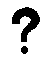 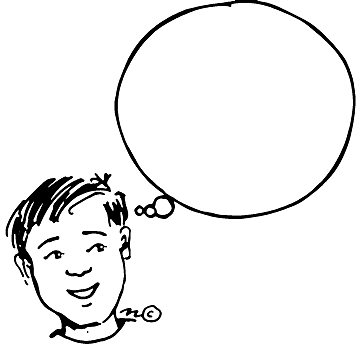 Va se déplacer ou ne va pas se déplacer?RésultatS'est déplacé ou ne s'est pas déplacé?Dessine le déplacement1.2.3.4.5.6.